Wniosek o przyjęcie ucznia                       
do Oddziału Przygotowawczego dla Cudzoziemców
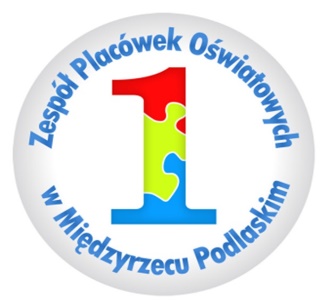 Proszę o przyjęcie mojego dziecka do 
Szkoły Podstawowej Nr 1 z Oddziałami Integracyjnymi i Sportowymi 
im. Henryka Sienkiewicza w Międzyrzecu Podlaskim ul. Warszawska 40w roku szkolnym ……….………………Adres ZAMIESZKANIA DZIECKA (kod pocztowy, miejscowość, ulica, nr mieszkania): ……………………………………………………………………………………………………………………….… 
……………………………………………………………………………………………………………………….…
……………………………………………………………………………………………………………………….…TELEFON KONTAKTOWY:  ……………………….………………………………..………………………

Jestem świadom-a/y odpowiedzialności karnej za złożenie fałszywego oświadczenia (art. 151 ust.2 i 3 ww. ustawy  z dnia 14 grudnia 2016 r. Prawo Oświatowe).                                                                          		   …………………….……………                                   …………………….……………                            
           data, podpis rodzica /opiekuna                                                                               data, podpis rodzica /opiekuna                                                                               
             KLAUZULA INFORMACYJNAZgodnie z art. 13 ust. 1 i ust. 2 Rozporządzenia Parlamentu Europejskiego i Rady (UE) 
z dnia 27 kwietnia 2016 r. informujemy, iż:Administratorem danych osobowych Pana/Pani oraz Państwa dzieci jest 
Zespół Placówek Oświatowych Nr 1 w Międzyrzecu Podlaskim, ul Warszawska 40 reprezentowany przez Dyrektora – p. Iwonę Orkisiewicz.Administrator wyznaczył Inspektora Ochrony Danych, z którym można skontaktować się pisząc na adres zpo1.iod@gmail.com Pana/Pani dane osobowe przetwarzane będą wyłącznie do celów związanych 
z zadaniami statutowymi  Szkoły Podstawowej nr 1 z Oddziałami Integracyjnymi i Sportowymi im. Henryka Sienkiewicza w Międzyrzecu Podlaskim na podstawie przepisów prawa zgodnie 
z art. 6 ust. 1 lit. c) RODO.Odbiorcami Pana/Pani danych osobowych są: osoby upoważnione przez administratora do przetwarzania danych 
w ramach wykonywania swoich obowiązków służbowych,podmioty, którym administrator zleca wykonanie czynności, z którymi wiąże się konieczność przetwarzania danych (podmioty przetwarzające).Dane osobowe nie będą przekazywane do państwa trzeciego ani żadnej organizacji międzynarodowej.Pana/Pani dane osobowe będą przechowywane/przetwarzane:w związku z procesem edukacji, przez czas trwania procesu edukacji, po tym czasie zgodnie z zasadami archiwizacji.Posiada Pan/Pani prawo dostępu do treści swoich danych oraz prawo ich sprostowania, usunięcia, ograniczenia przetwarzania, prawo do przenoszenia danych, prawo wniesienia sprzeciwu.Ma Pan/Pani prawo wniesienia skargi do UODO, gdy uzna Pan/Pani, iż przetwarzanie danych osobowych dotyczących Pana/Pani narusza przepisy Rozporządzenia 
o ochronie danych osobowych z dnia 27 kwietnia 2016 r., wymienionego na wstępie.Dane, które podaje Pan/Pani wynikają z wymogu ustawowego.Dane osobowe Pana/Pani nie będą przetwarzane w sposób zautomatyzowany, 
nie będą też poddawane procesowi profilowania.DOKUMENTY BĘDĄCE W POSIADANIU RODZICA/OPIEKUNA np.:Dokumenty z przekroczenia granicyPaszport dziecka.Paszport rodzicaDANE DZIECKA (wypełniamy drukowanymi literami):DANE DZIECKA (wypełniamy drukowanymi literami):DANE DZIECKA (wypełniamy drukowanymi literami):DANE DZIECKA (wypełniamy drukowanymi literami):DANE DZIECKA (wypełniamy drukowanymi literami):DANE DZIECKA (wypełniamy drukowanymi literami):DANE DZIECKA (wypełniamy drukowanymi literami):DANE DZIECKA (wypełniamy drukowanymi literami):DANE DZIECKA (wypełniamy drukowanymi literami):Nazwisko:Nazwisko:Imię:Imię:Drugie imię:Drugie imię:Data urodzenia (dd-mm-rrrr):Data urodzenia (dd-mm-rrrr):PESEL/Nr paszportu:PESEL/Nr paszportu:DANE RODZICÓW (wypełniamy drukowanymi literami):DANE RODZICÓW (wypełniamy drukowanymi literami):DANE RODZICÓW (wypełniamy drukowanymi literami):DANE RODZICÓW (wypełniamy drukowanymi literami):DANE RODZICÓW (wypełniamy drukowanymi literami):DANE RODZICÓW (wypełniamy drukowanymi literami):DANE RODZICÓW (wypełniamy drukowanymi literami):DANE RODZICÓW (wypełniamy drukowanymi literami):DANE RODZICÓW (wypełniamy drukowanymi literami):Nazwisko matki:Nazwisko matki:Imię matki:Imię matki:Nazwisko ojca: Nazwisko ojca: Imię ojca:Imię ojca: